Week of December 10th – 14th Additional Notes:We need sales papers for this week!  Please save any sales papers, magazines, or catalogs that contain children’s bedroom items.  For example, Target, Pottery Barn Kids or Teens, Kohl’s, JCPenney, etc.  Students will be designing and buying items for their “Dream Bedroom.”My email address:  kzitkus@summithill.org      			Hilda Walker ~ 815-464-2285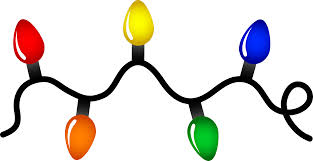 MondayNo Math Motivator this week because of Dream Bedroom project.In Math class, students will begin working on their Dream Bedroom project.  This project will be completed in class.  Students need sales papers for today’s class!In Science class, students are working on a Food Chain flip chart.  This project will be completed in class.	Tuesday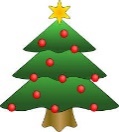 NWEA Reading Test @ 11:45WednesdayWalker Wildcat Wednesday!  Dress in your Walker spirit wear or dress in black and teal.Cereal Box Challenge dueBring a personal item to draw for Art class.ThursdayCurrent Event presentations are today.  Is it your week?  Are you prepared?SCO Treat Day!  Bring in $1.00 if interested.  Choices are Fleckenstein Brownie, Icee, or Rice Krispie.FridayTeam Ohio State Friday!  Dress in red, white, and gray.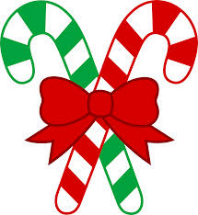 Last class period to work on Dream Bedroom project.  Final project due Monday, 12/17Spectrum Science due